от 15.06.2020                                                                                                          № 579О признании утратившим силу с 01.07.2020Постановления городской Администрации от 10.03.2020 № 258 «Об утверждении Стандартов осуществления внутреннего муниципального финансовогоконтроля и признании утратившим силу Постановлениягородской Администрации от 21.03.2019 № 347» В соответствии с подпунктом в) пункта 33 статьи 1 Федерального закона от 26.07.2019 № 199-ФЗ «О внесении изменений в Бюджетный кодекс Российской Федерации в части совершенствования государственного (муниципального) финансового контроля, внутреннего финансового контроля и внутреннего финансового аудита» городская Администрация постановляет:Признать утратившим силу с 01.07.2020 Постановление городской Администрации от 10.03.2020 № 258 «Об утверждении Стандартов осуществления внутреннего муниципального финансового контроля и признании утратившим силу Постановления городской Администрации от 21.03.2019 № 347».2. Опубликовать настоящее Постановление в порядке, установленном Уставом МО «Город Мирный».3.   Контроль исполнения настоящего Постановления оставляю за собой.Глава города                                                                                            К.Н. АнтоновАДМИНИСТРАЦИЯМУНИЦИПАЛЬНОГО ОБРАЗОВАНИЯ«Город Мирный»МИРНИНСКОГО РАЙОНАПОСТАНОВЛЕНИЕ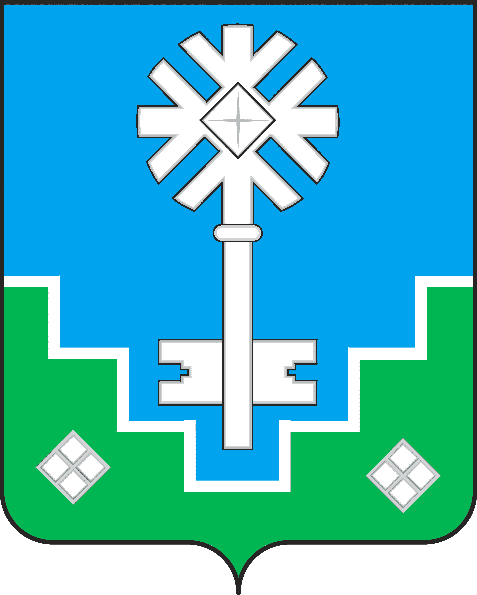 МИИРИНЭЙ ОРОЙУОНУН«Мииринэй куорат»МУНИЦИПАЛЬНАЙ ТЭРИЛЛИИ ДЬАhАЛТАТАУУРААХ